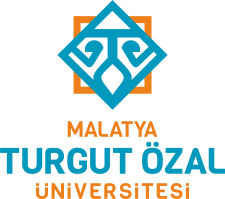 MALATYA TURGUT ÖZAL ÜNİVERSİTESİ2018-2019  ……… Dönemi Mezuniyet FormuMALATYA TURGUT ÖZAL ÜNİVERSİTESİ2018-2019  ……… Dönemi Mezuniyet FormuÖĞRENCİNİNFakülte/Yüksekokul/Meslek YüksekokuluFakülte/Yüksekokul/Meslek YüksekokuluÖĞRENCİNİNBölüm/ProgramBölüm/ProgramÖĞRENCİNİNNoNoÖĞRENCİNİNAdı SoyadıAdı Soyadı  □ Mezuniyet Belgesi/Diplomamın İnönü Üniversitesi Adına Düzenlenmesini İstiyorum.  □ Mezuniyet Belgesi/Diplomamın Malatya Turgut Özal Üniversitesi Adına Düzenlenmesini İstiyorum.                                                                                                      Tarih                                                                                                       İmza